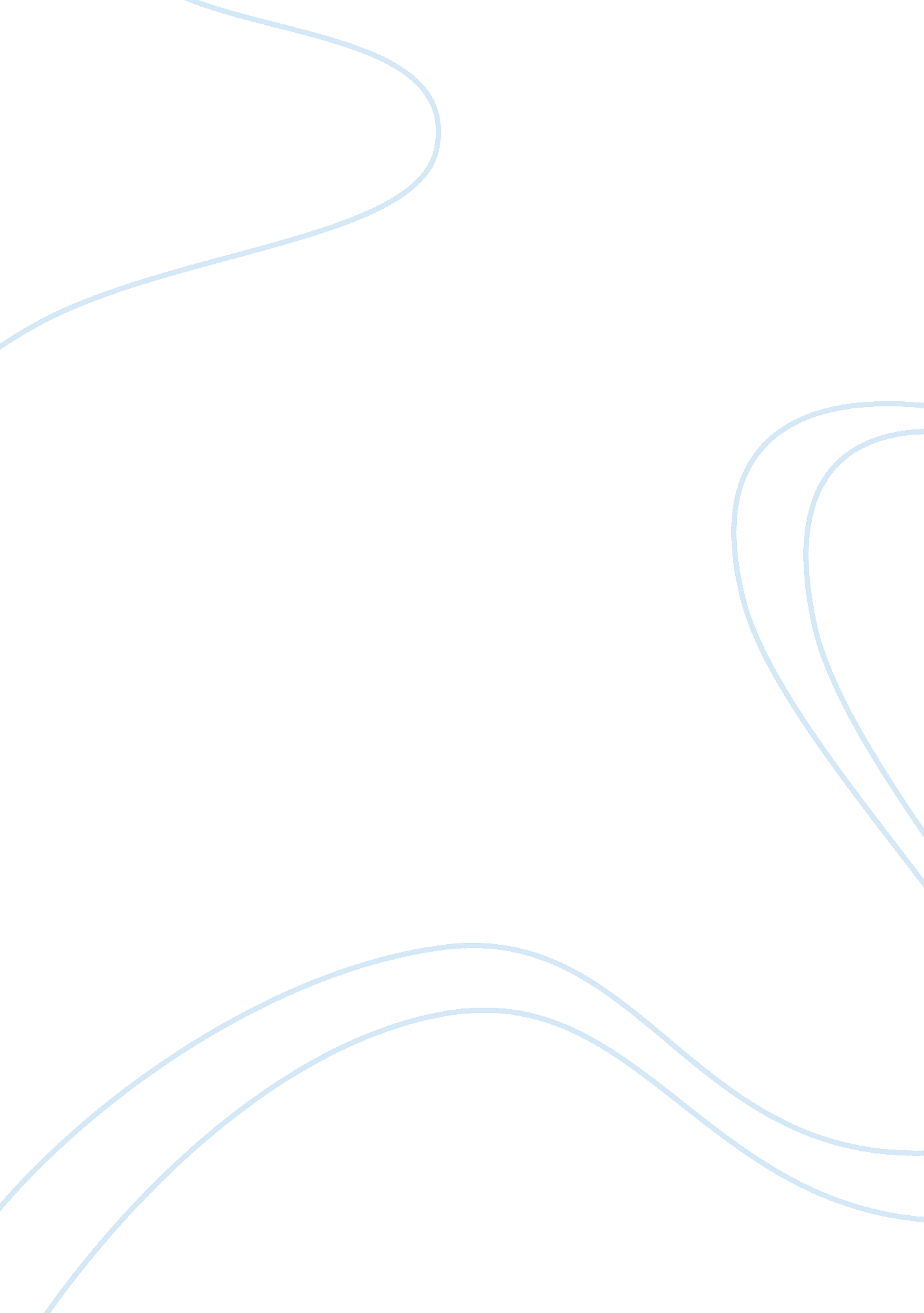 IntroductionHealth & Medicine, Addiction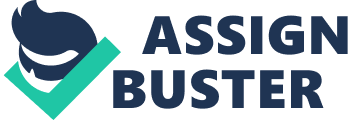 Introduction     Cigarette smoking is now becoming a big issue  throughout the world and especially in the Philippines. Because of this, the researchers finds it interesting to make a research paper about it. The researchers wants to know the cause and effect of cigarette smoking amongst her fellow student in Agoo Montessori Learning Center and High School Inc. The researchers think that everyone knows the side effects that the cigarette is giving to its user but the hardest thing to understand is that why do smokers still smoke regardless of its bad effects. Scientist and medical researchers says that the smoke from a cigarette contains more than 4000 chemicals, which could have various toxic, mutagenic and carcinogenic effects. The content and concentration of chemical ingredients can vary widely from one brand or type of cigarette to the next.  Some of these chemicals are Methanol,  Nicotine, Tar, and Vinyl Chloride. Just imagine this chemicals goes inside a human body, it will surely destroy the body slowly until that person dies.  Because the number of smokers in the Philippines is tremendously increasing, the government have already make a move regarding this issue. They have passed a law called the sin tax bill and they think that it may be the solution in their problem. Significance of the Study     The results of this study will encourage the readers to help and encourage their friends and loved ones to quit smoking. This research will provide them enough information that will enable them to discourage people in using cigarette. Also, the findings of this study will guide the administration in making a solution for the smokers in their university. They can establish a seminar regarding the contents and side effects of a cigarette that will make the cigarette smokers think twice wheter they will continue smoking or not. 